 
REPORT ON APPOINTMENTS 
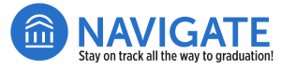 Advisors and staff users can type notes and document student meetings within Navigate, whether the interactions were drop-in visits, scheduled appointments, or impromptu emails, IMs or phone calls..Step 1: View List of Upcoming and Recent AppointmentsClick on the Appointments tab from your Staff view Home screen in Navigate.You will see two tables; one lists students who have upcoming appointments (not-yet-occurred) and another list of students with recent appoints that have occurred within the past 90 days.Step 2: Add an Appointment Summary to the Student’s Navigate Record The appointment tables will display a Report Filed column. If Not Yet is displayed then the appointment summary report has not yet been posted.If the student’s row display a green box with Report Details, then an appointment summary has been posted.From either the Upcoming or Recent Appointments list, click on the box next to the student’s name for whom you wish to report the details from the appointment.Next, click on the Actions menu and select Add Appointment Summary..
Step 3: Complete the Appointment Report ScreenComplete the form fields that appear after Step 2.Be sure to check the box next to the student’s name so that they will be reported as attended.
If the student was a no-show, uncheck the box.Click Save this Report when finished.Your advising area or department may provide additional guidance on the business processes for your area related to documenting student appointments.Important: Be sure that your student notes are appropriate and avoid assumptions, judgments, or specific personal information. Omit diagnoses and negative inferences, as well as specific medical issues. Use the NIU Student of Concern Report form for immediate health or safety concerns.Step 4: Other Ways to Document Appointments or Meetings with StudentsFrom your Assigned Students list: Click on the box next to the student’s name for whom you wish to report the details from a meeting or an appointment. Then, click on the Actions menu and select Create Ad hoc Appointment Summary.From a Student’s Home Screen, select the Report on Appointment link from the right-hand list of options.